ADVENT CSODÁI A KERTVÁROSBAN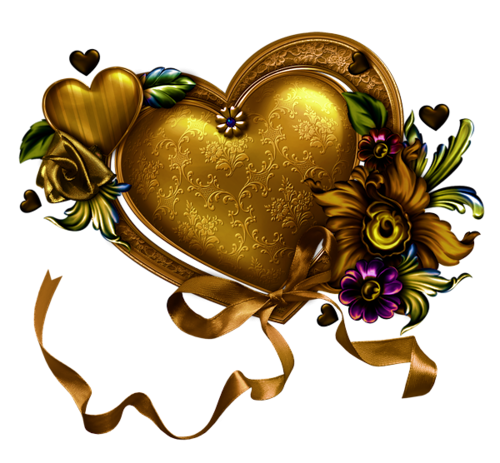 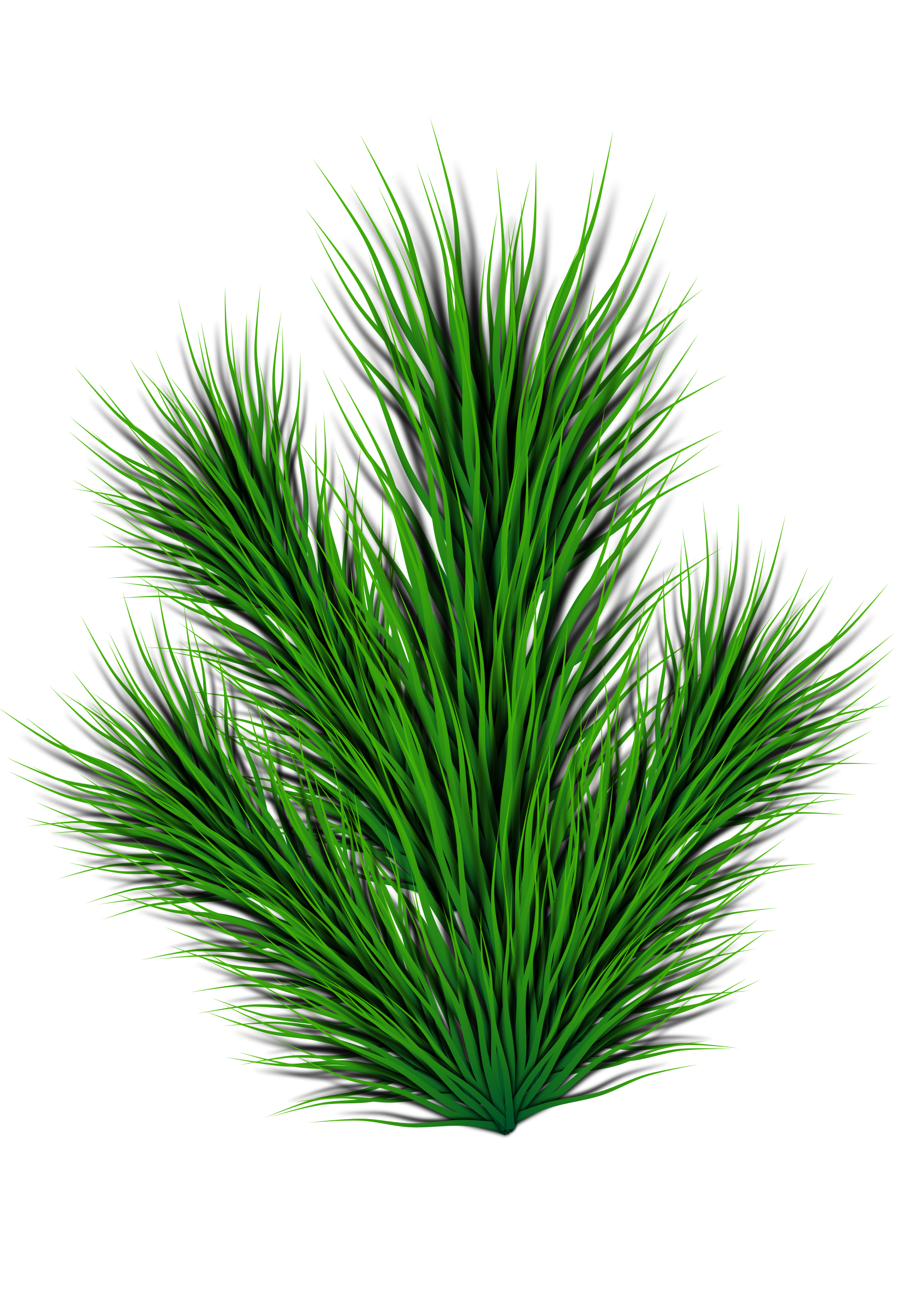 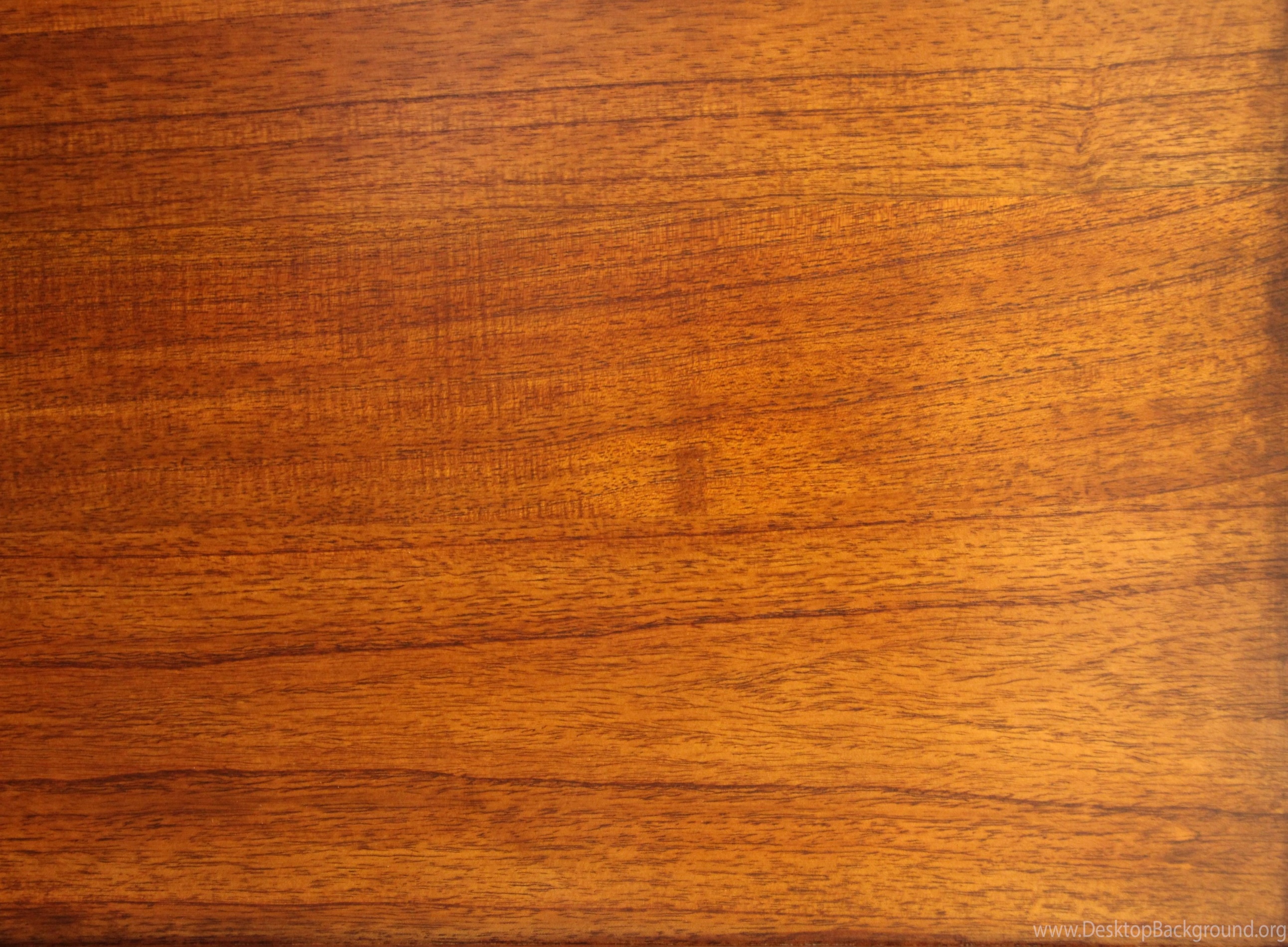 Időpontja: 2018. december 1.	10.00 – 14:30Helyszína Szent József Kertvárosi Katolikus Általános Iskola aulájaés az iskola Bartók Béla utcai parkja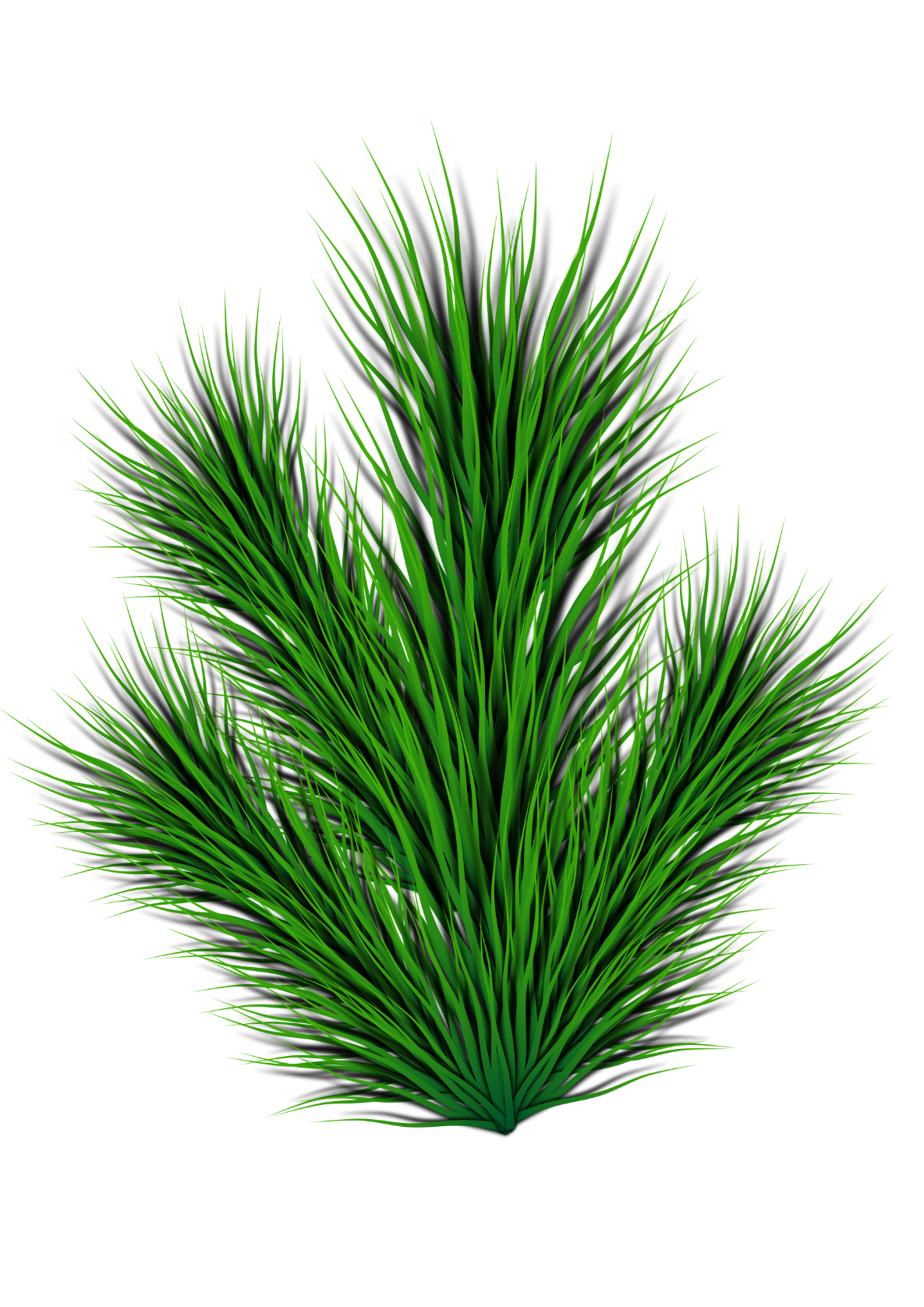 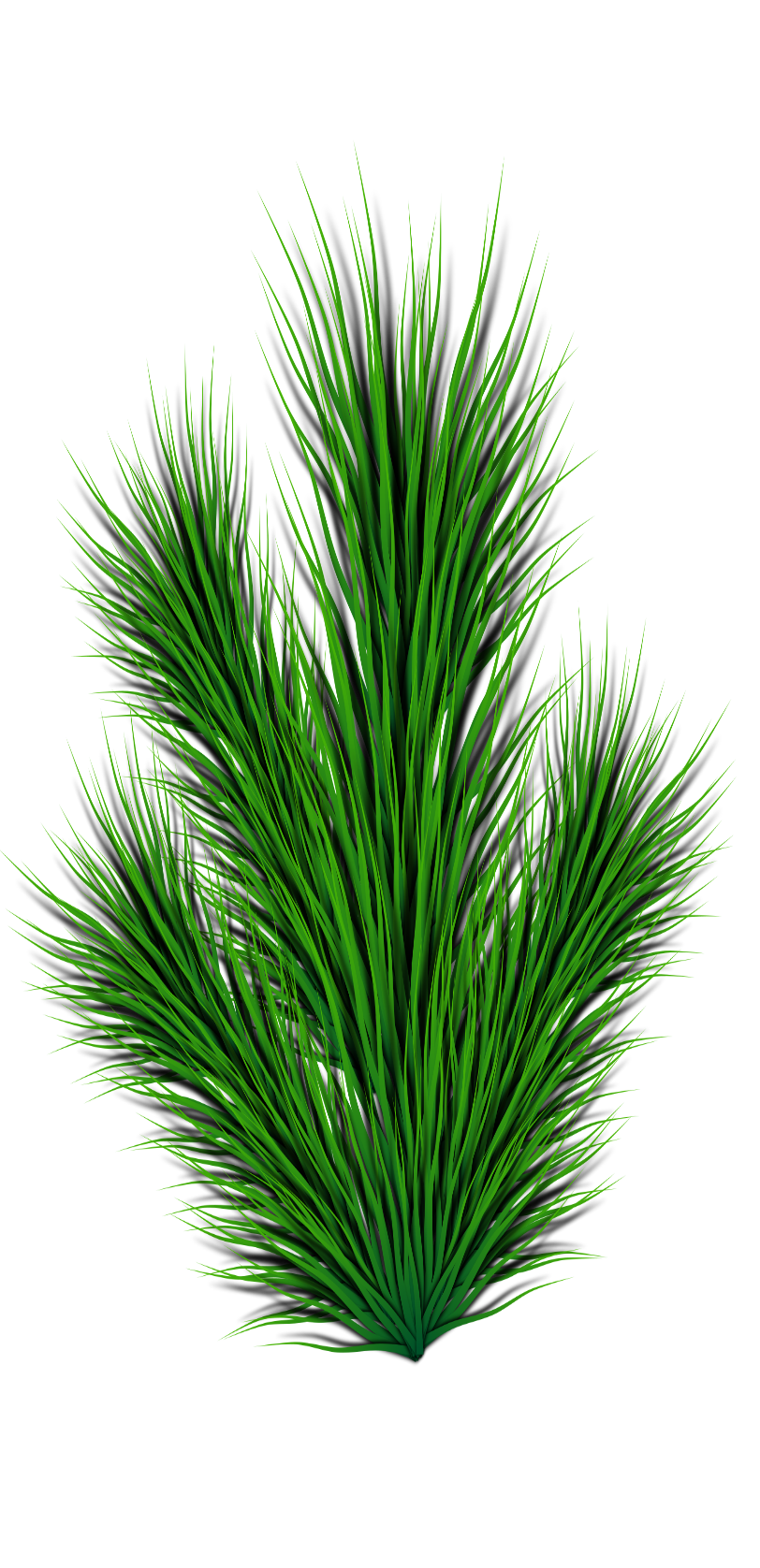 A nap folyamán állatsimogatót tekinthetnek meg a programok iránt érdeklődők. A részvevőket, pályázókat, szereplőket, versenyzőket meleg teával várják a szervezők.ProgramokHelyszínek10:00-11:15 óráig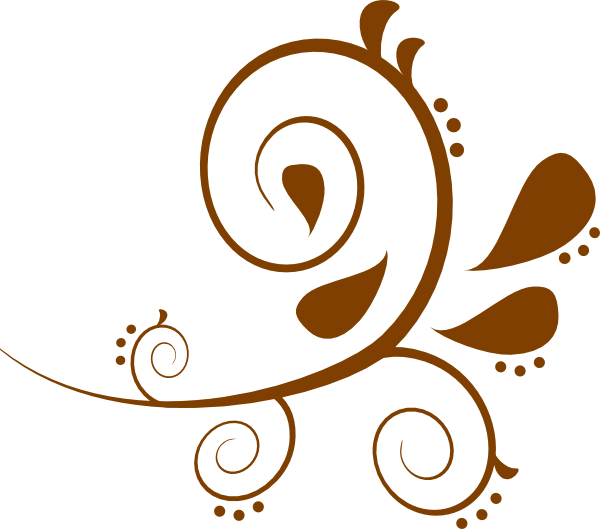 Adventi koszorúkötés	iskola aulájaAz elkészült koszorúkat Németh László esperes, plébános áldja meg.iskola aulája12:15-13:00 óraÜnnepváró versek, mesék iskolánk diákjainak tolmácsolásában	iskola előtti tériskola előtti térAdventi versek, énekek irodalmi összeállítás- 3. évfolyamDuó dallam nélkül- alsó tagozatos diákokiskola előtti térJátékos bemelegítő tornaiskola előtti térÉnekkar  műsora	iskola előtti térTáncház  – alsós - felsős  diákokKorsós Kinga koboz énekMeglepetés programokiskola előtti tériskola előtti tér13:00 	Az előzetesen meghirdetett versenyek 	iskola aulája„Legszebb mézeskalács” süteménykészítő verseny eredményhirdetése és díjazásaiskola aulája13:30-14:00 óráigiskola aulájaÜgyességi verseny	iskola aulájaKézműves foglalkozásiskola aulája